Свод аварийных деревьев, породы ива, в с. Фанагорийское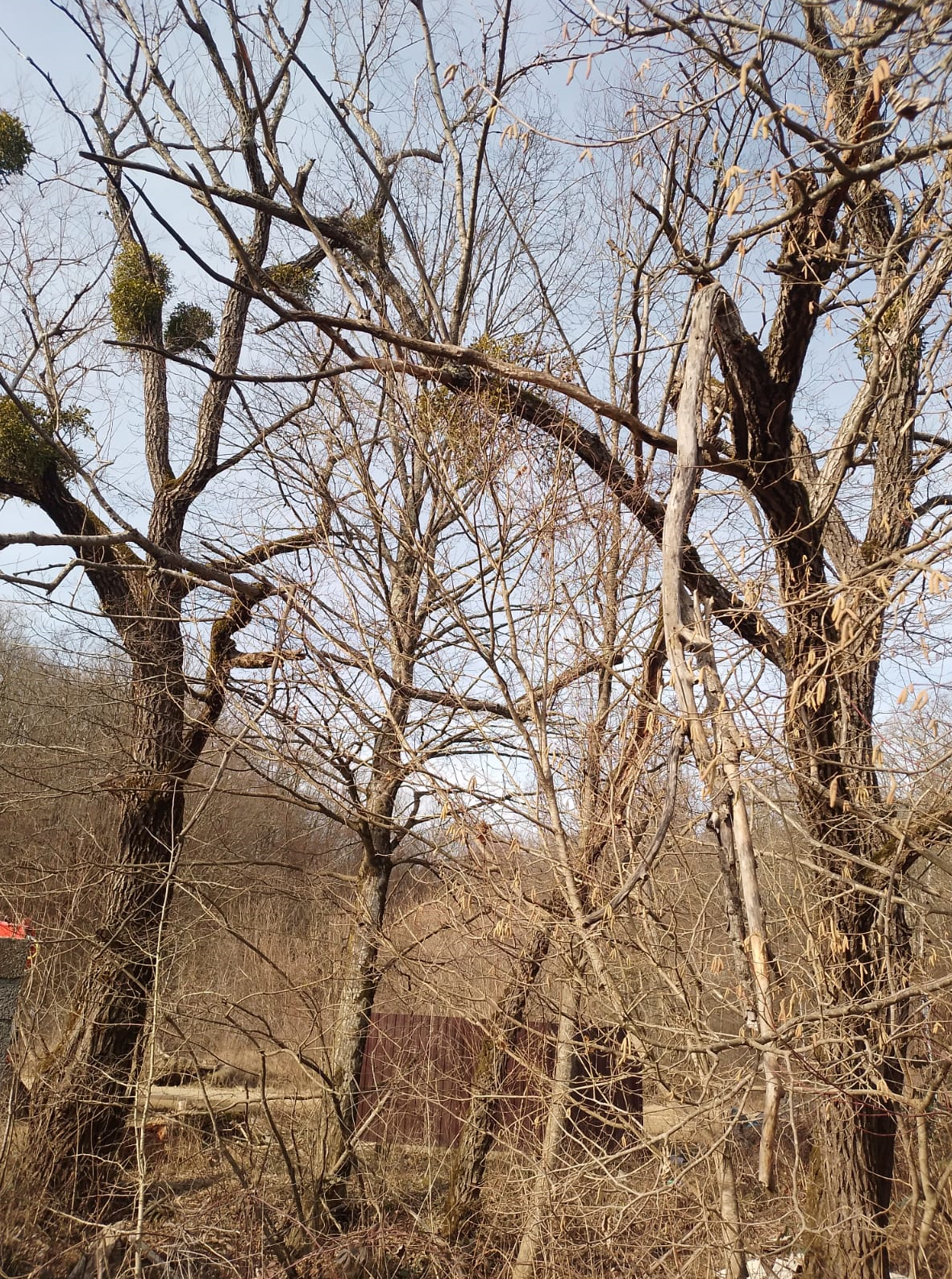 Восстановление ливнестока по ул. Мира в п. Октябрьский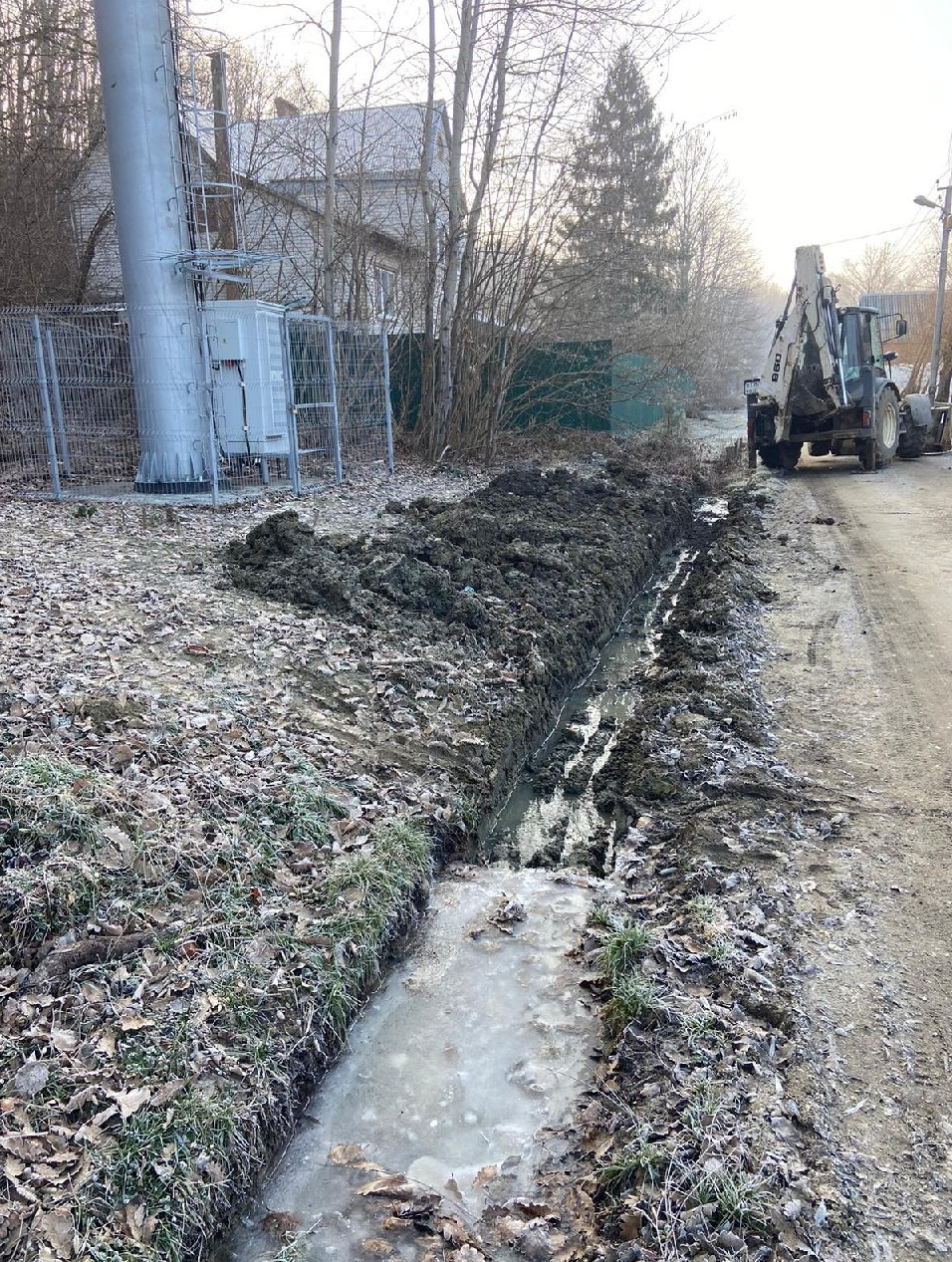 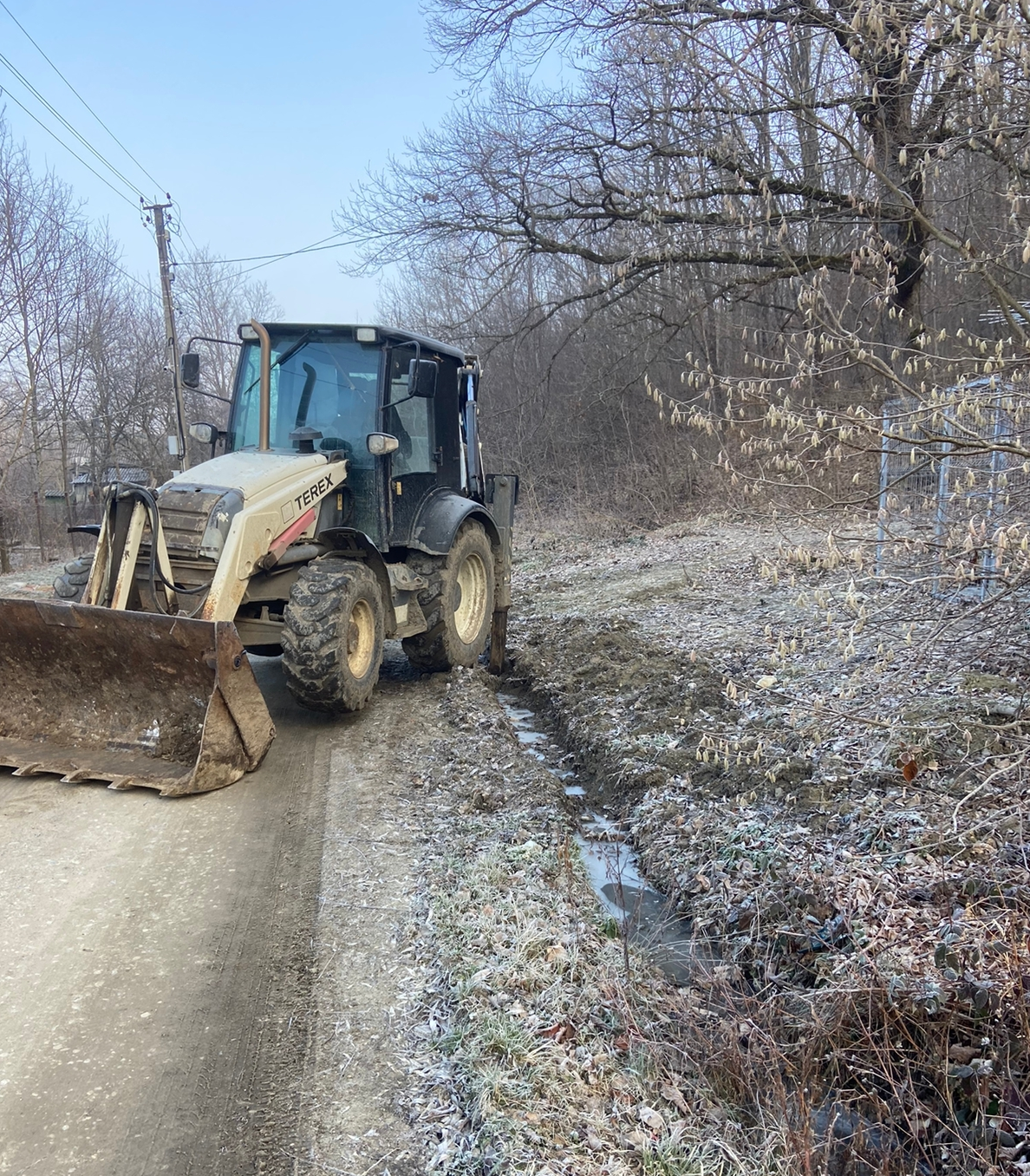 Отсыпка и грейдирование ул. Пролетарская в ст. Мартанская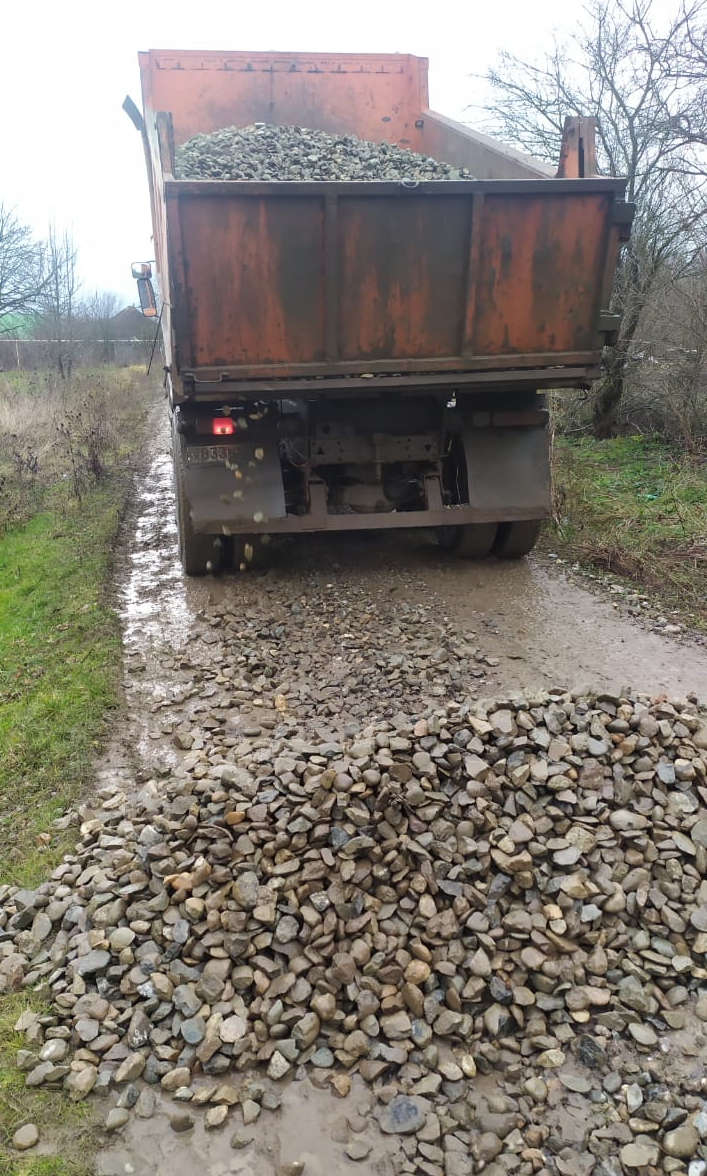 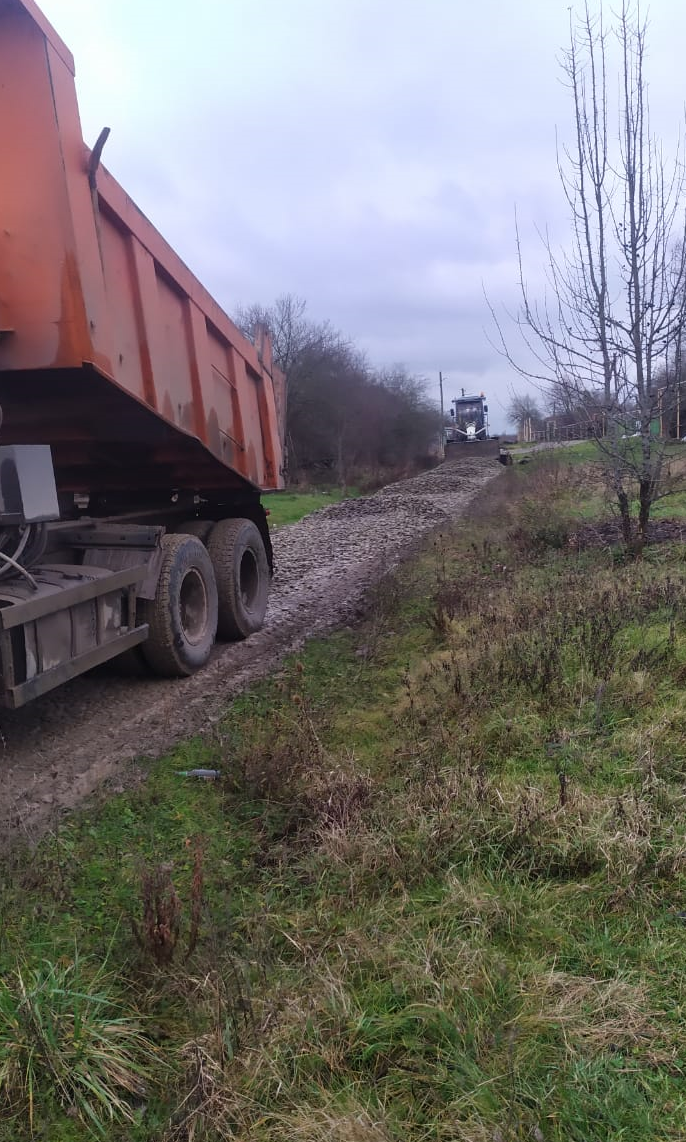 Распиливание и уборка упавшего дерева в горном парке «Петушок» 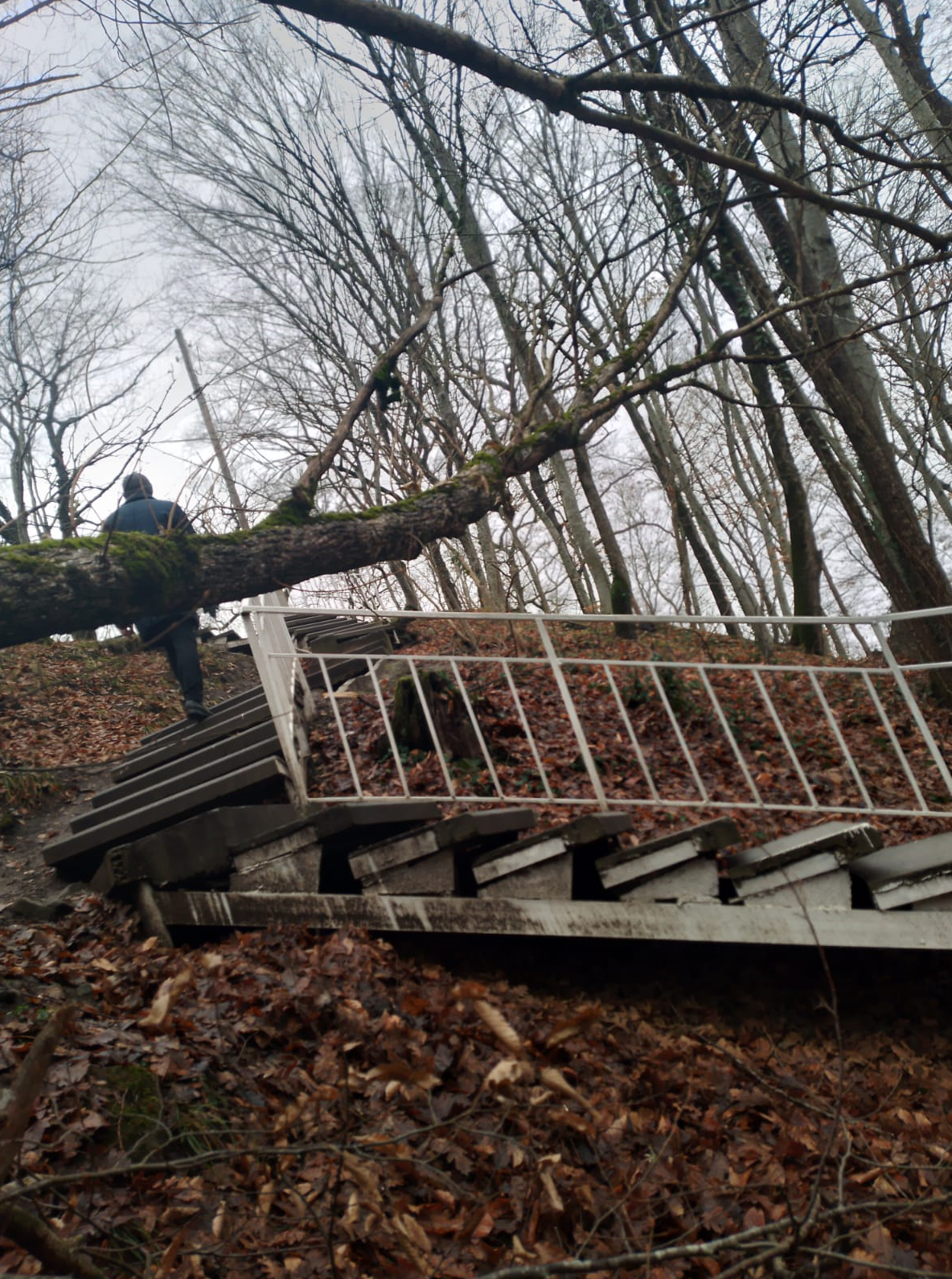 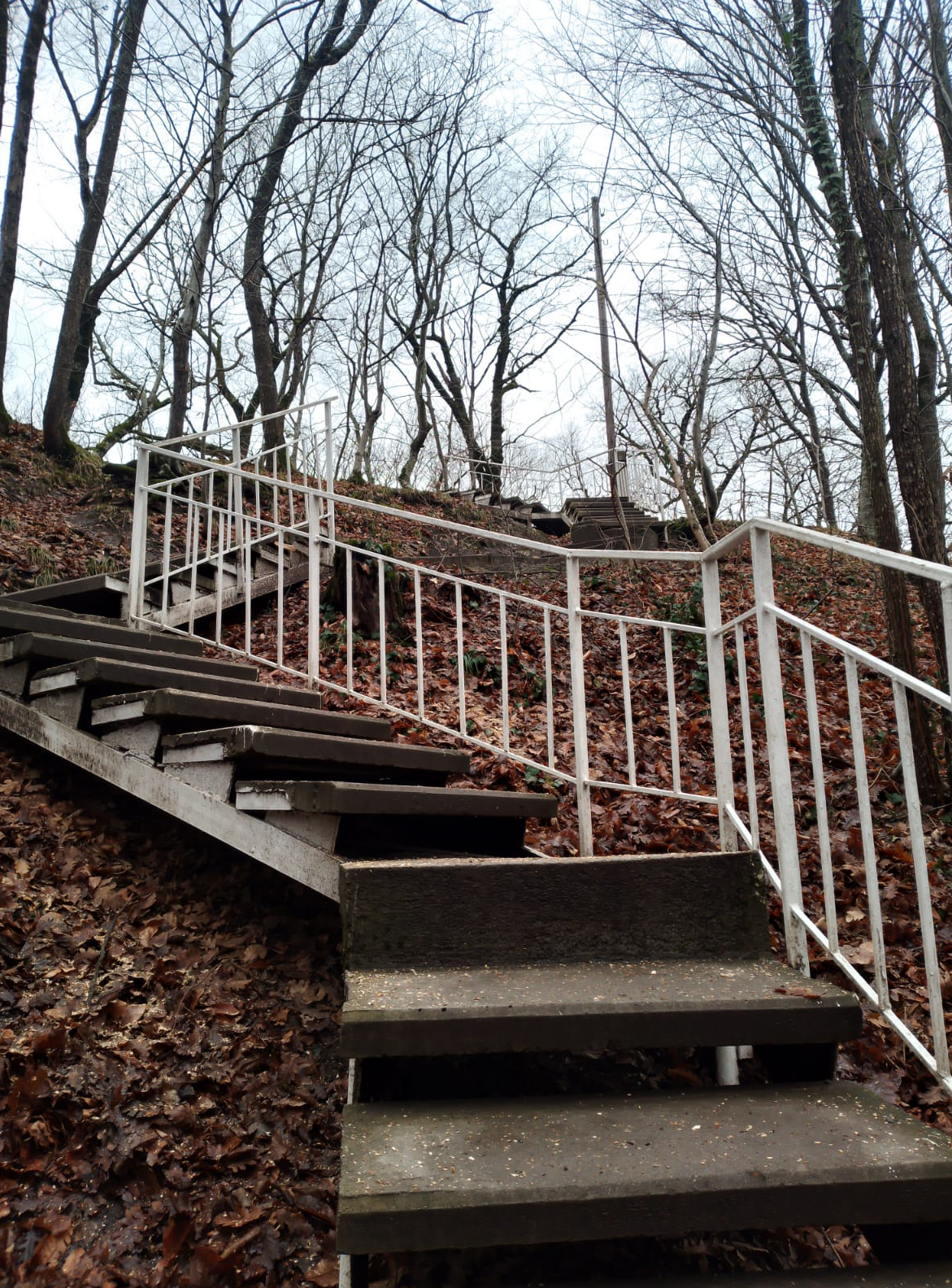 Отсыпка и грейдирование ул. Солнечный берег от дома 56 до дома 62.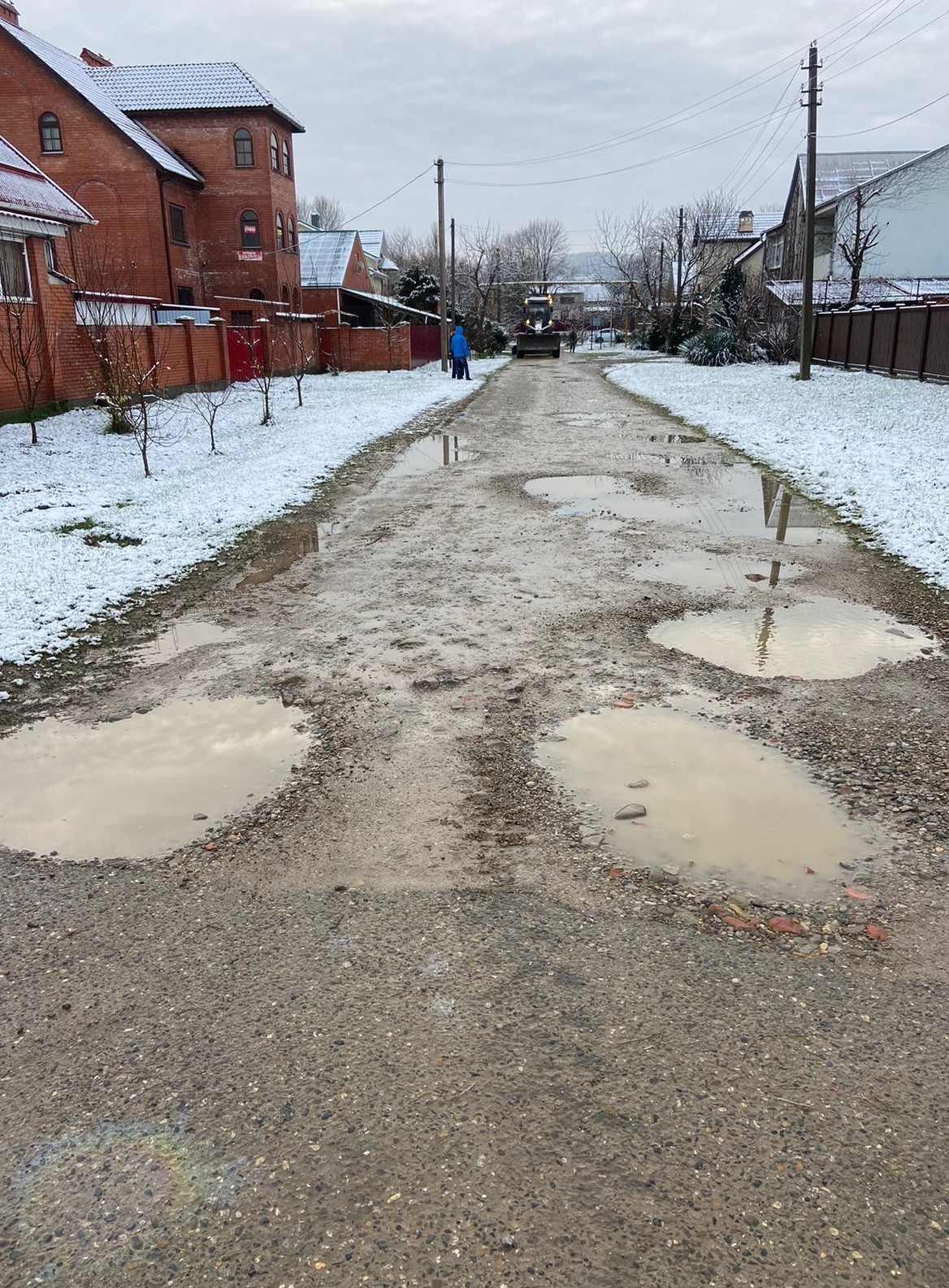 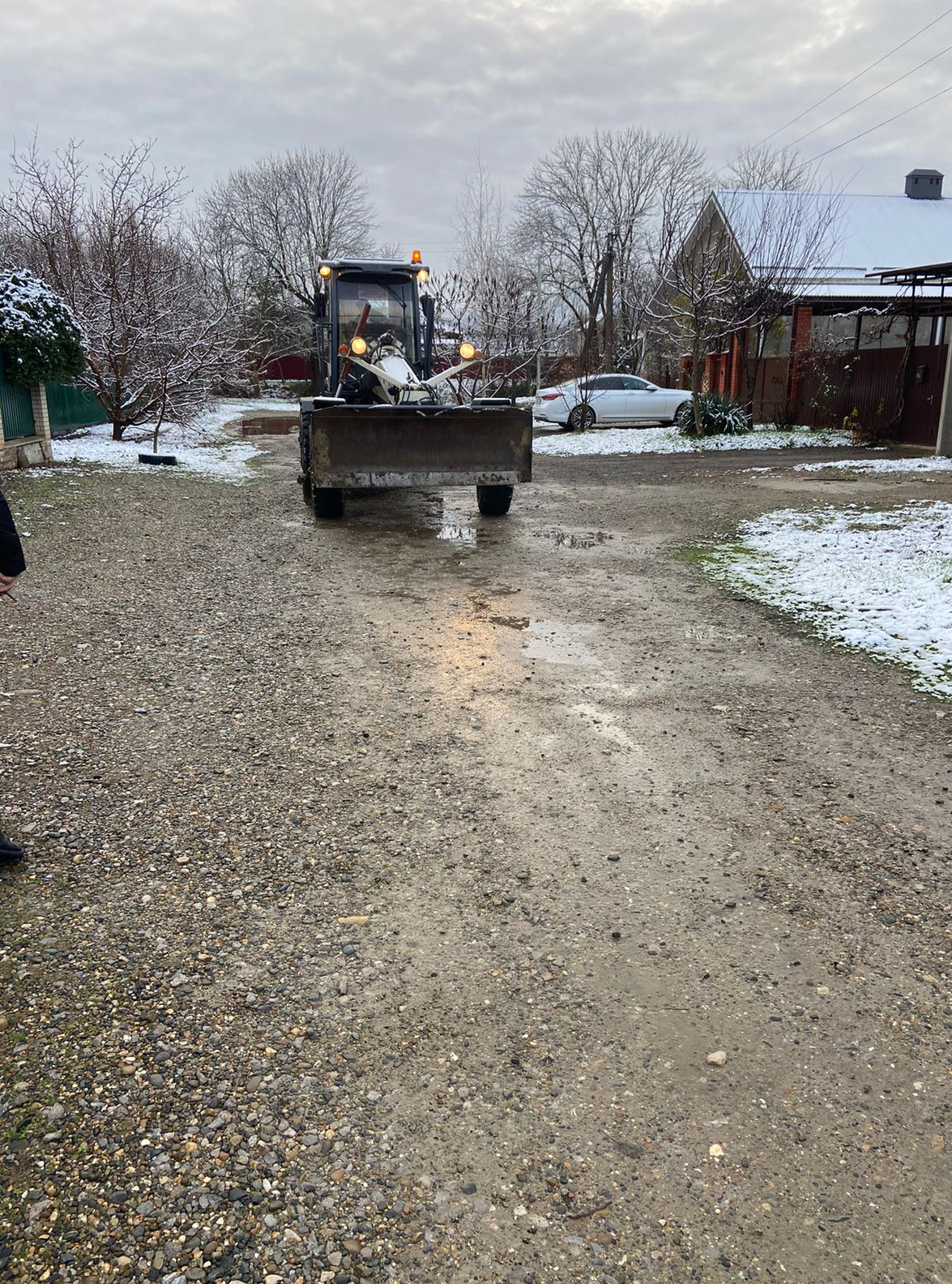 Отсыпка и грейдирование ул. Рябиновой от ул. Сосновой до Пихтовой.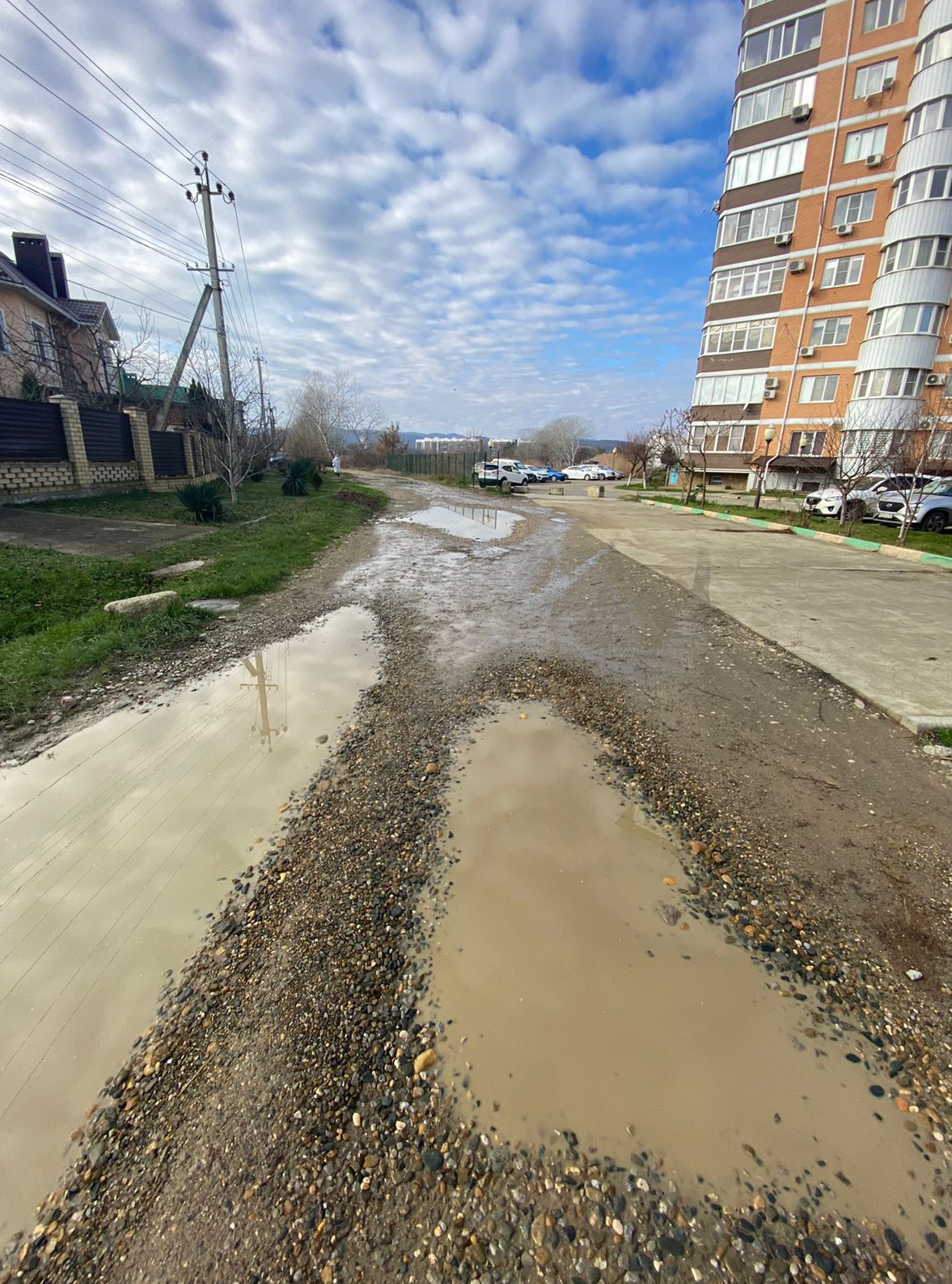 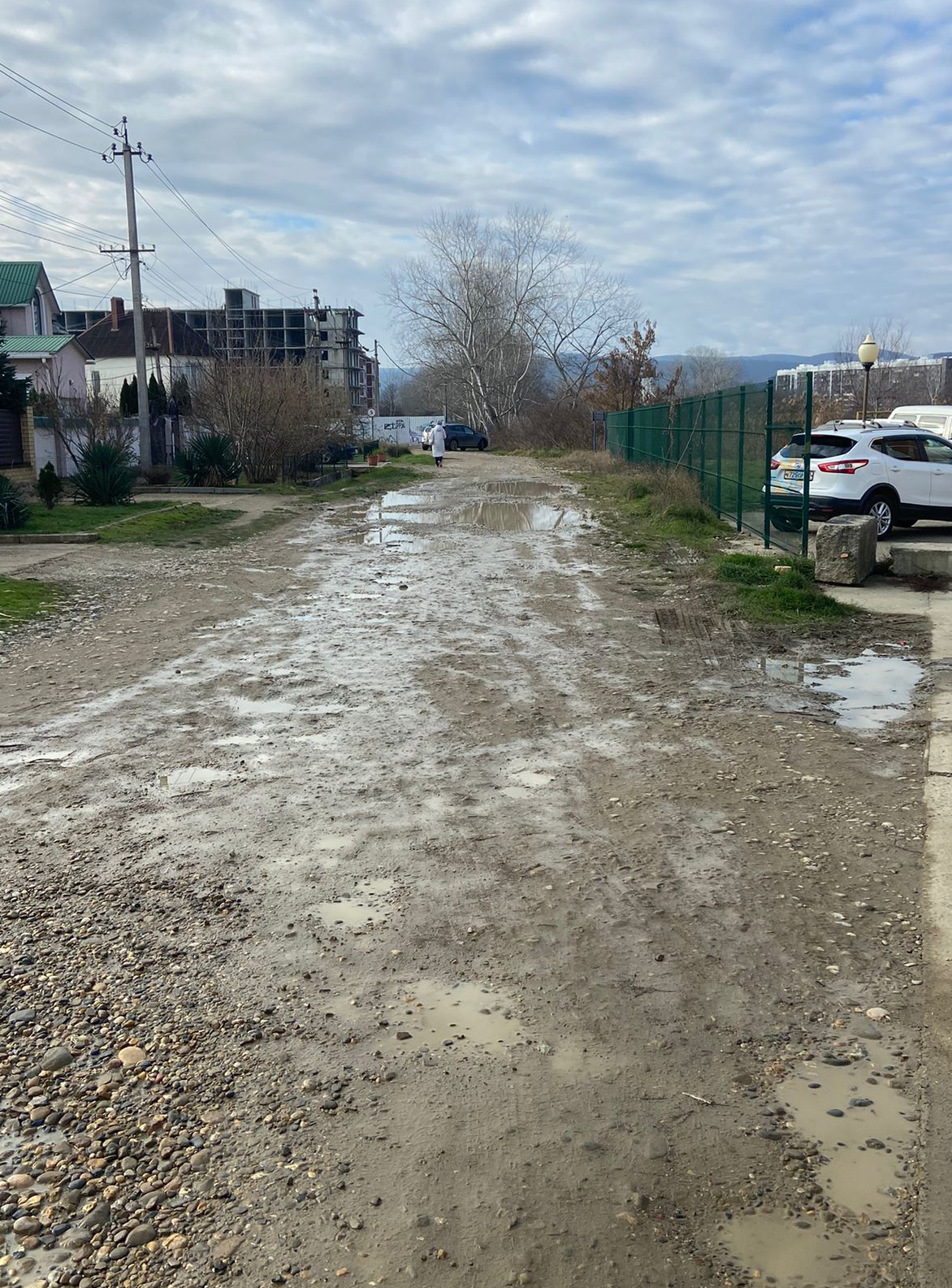 Отсыпка парковки около сада №9 в ст. Саратовская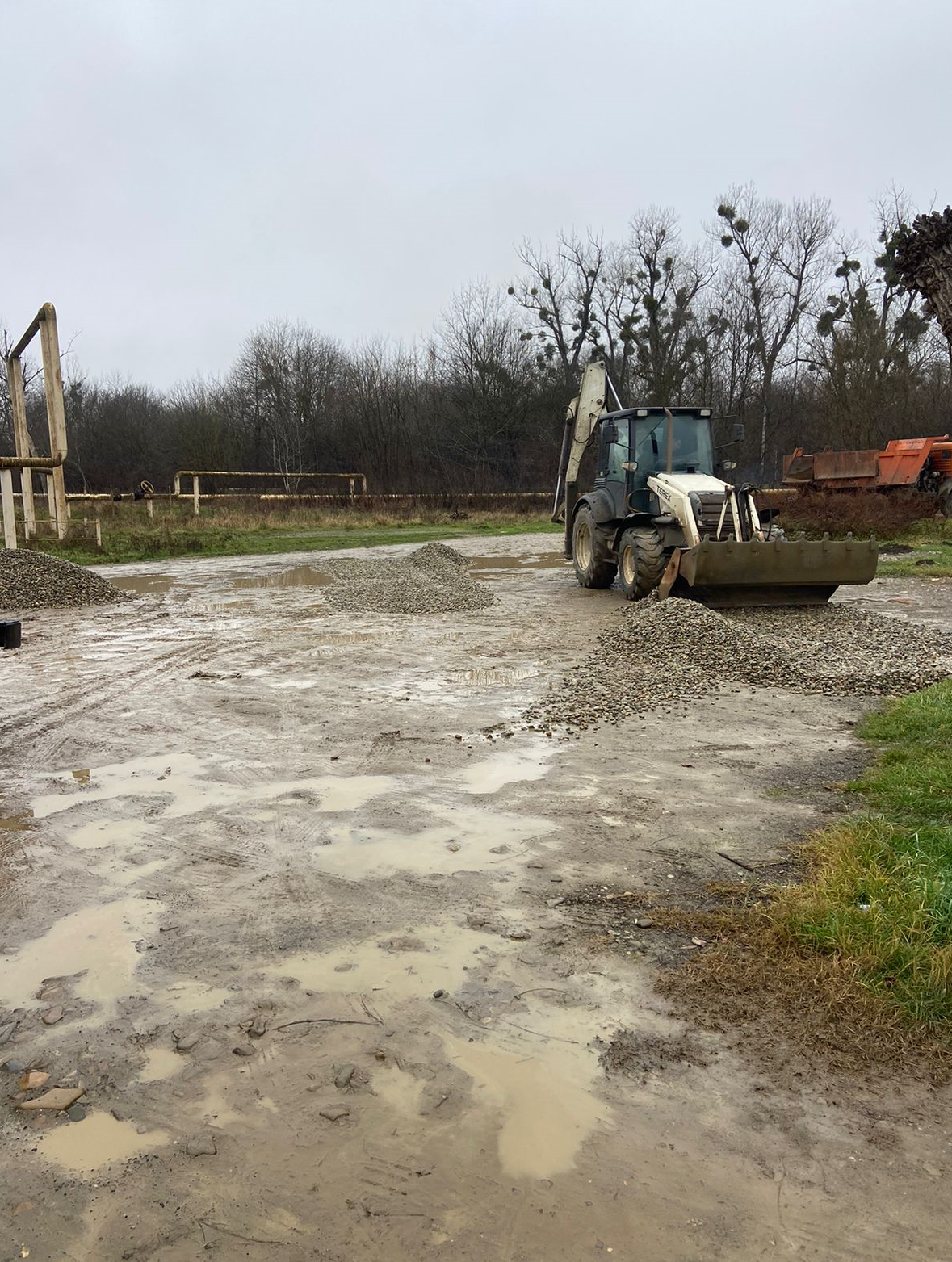 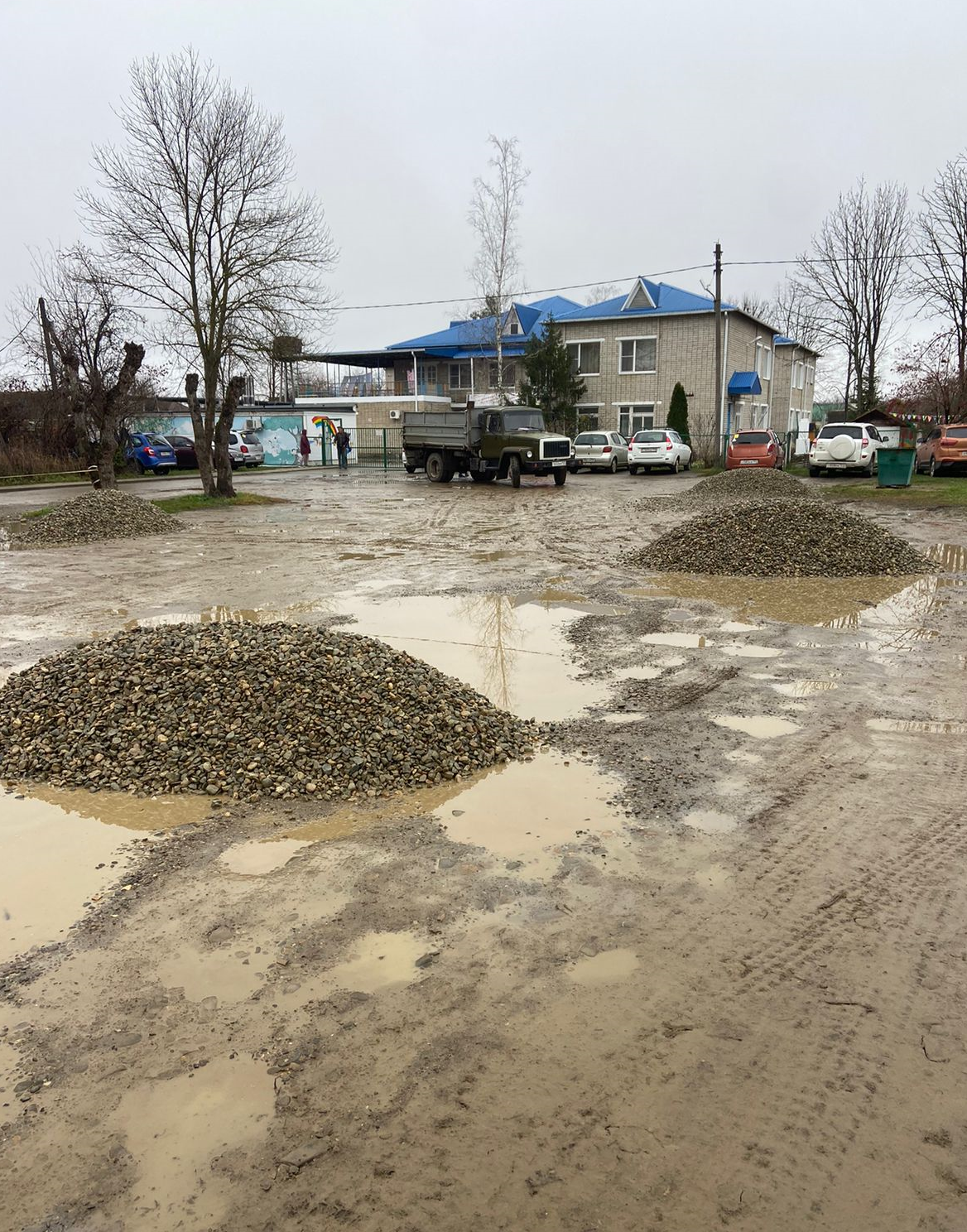 Ремонт фундамента жилого дома, выполнение работ по бетонированию двора и входа в домовладение по ул. 40-лет Победы в ст. Бакинская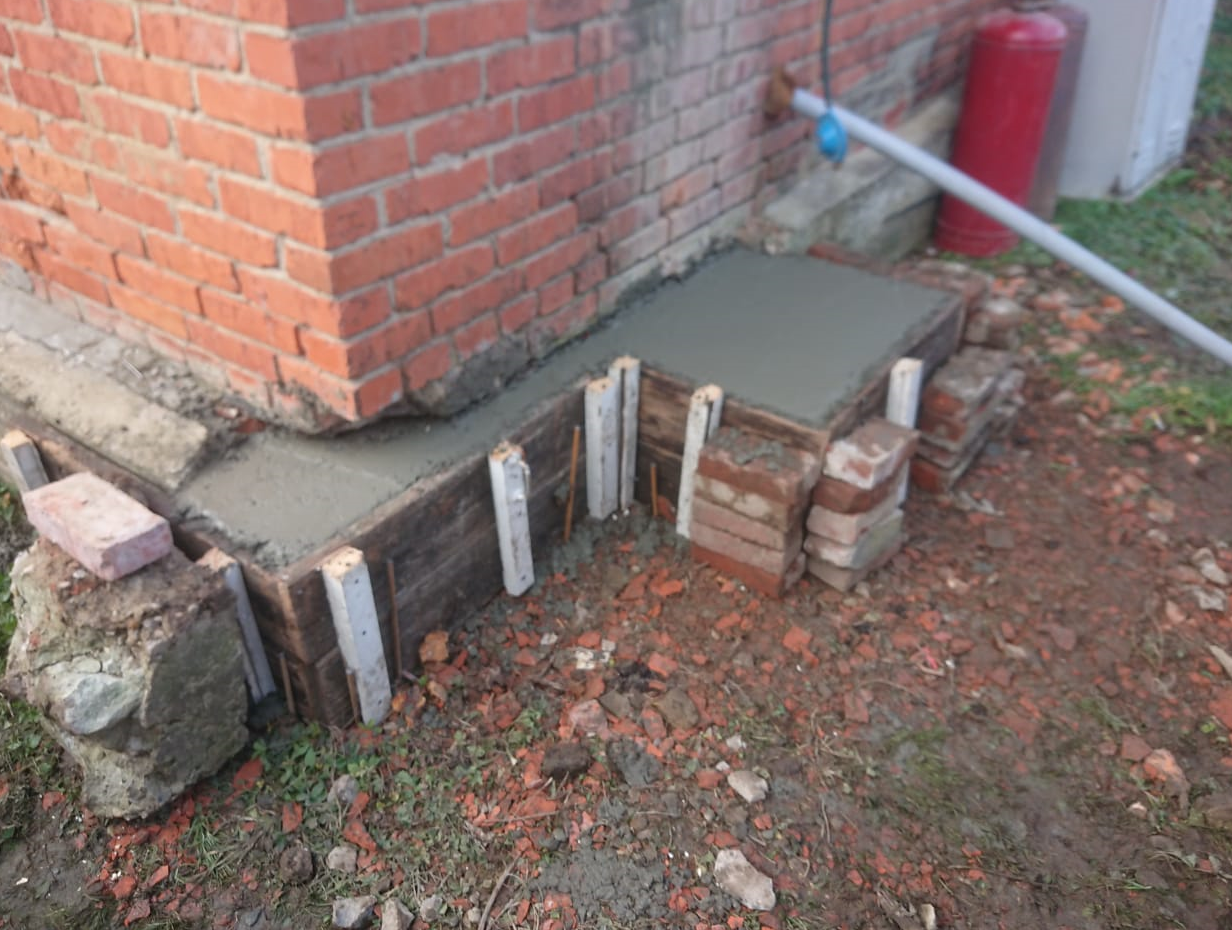 Заделка провала на проезжей части по ул. Мира, 18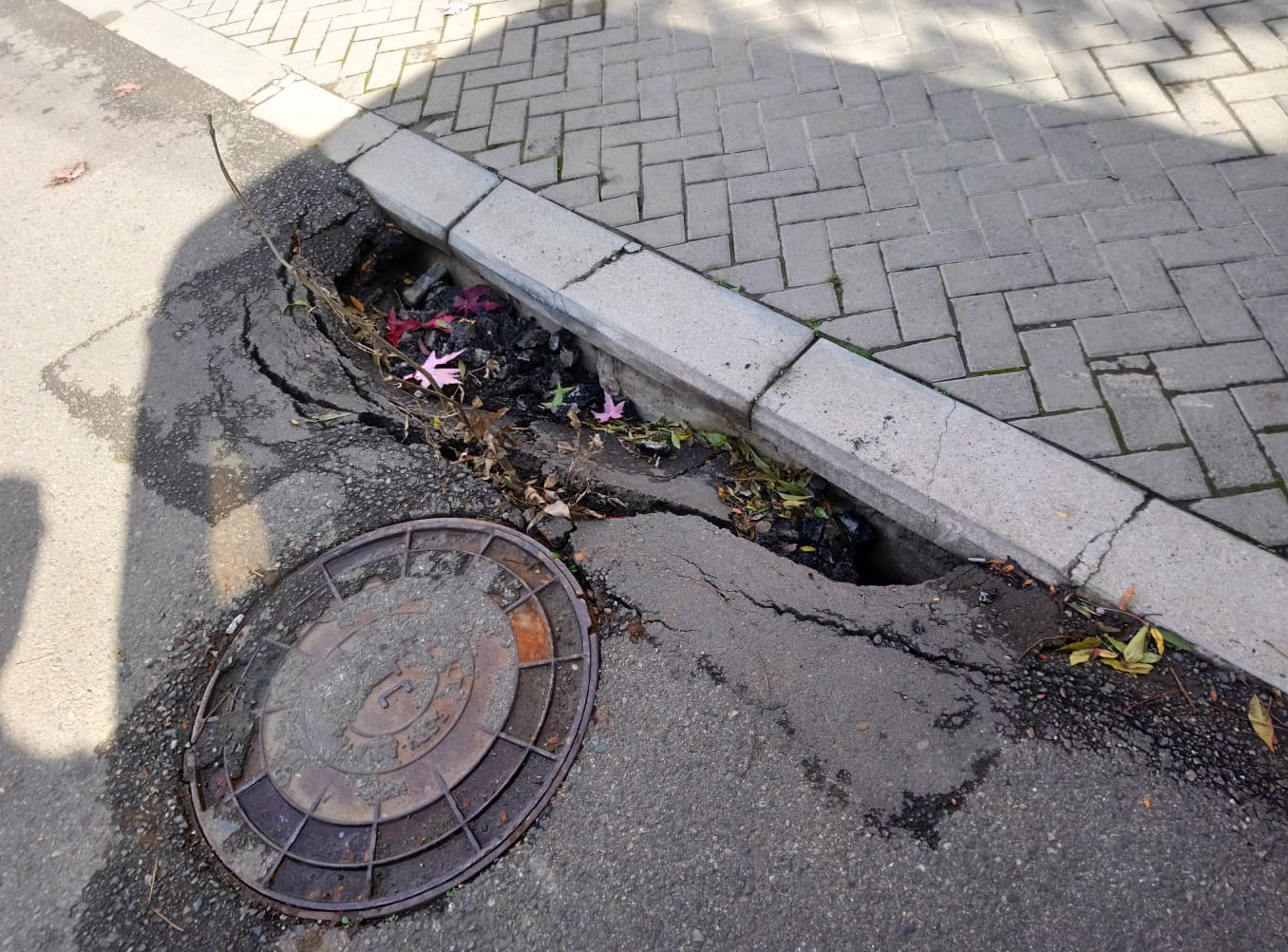 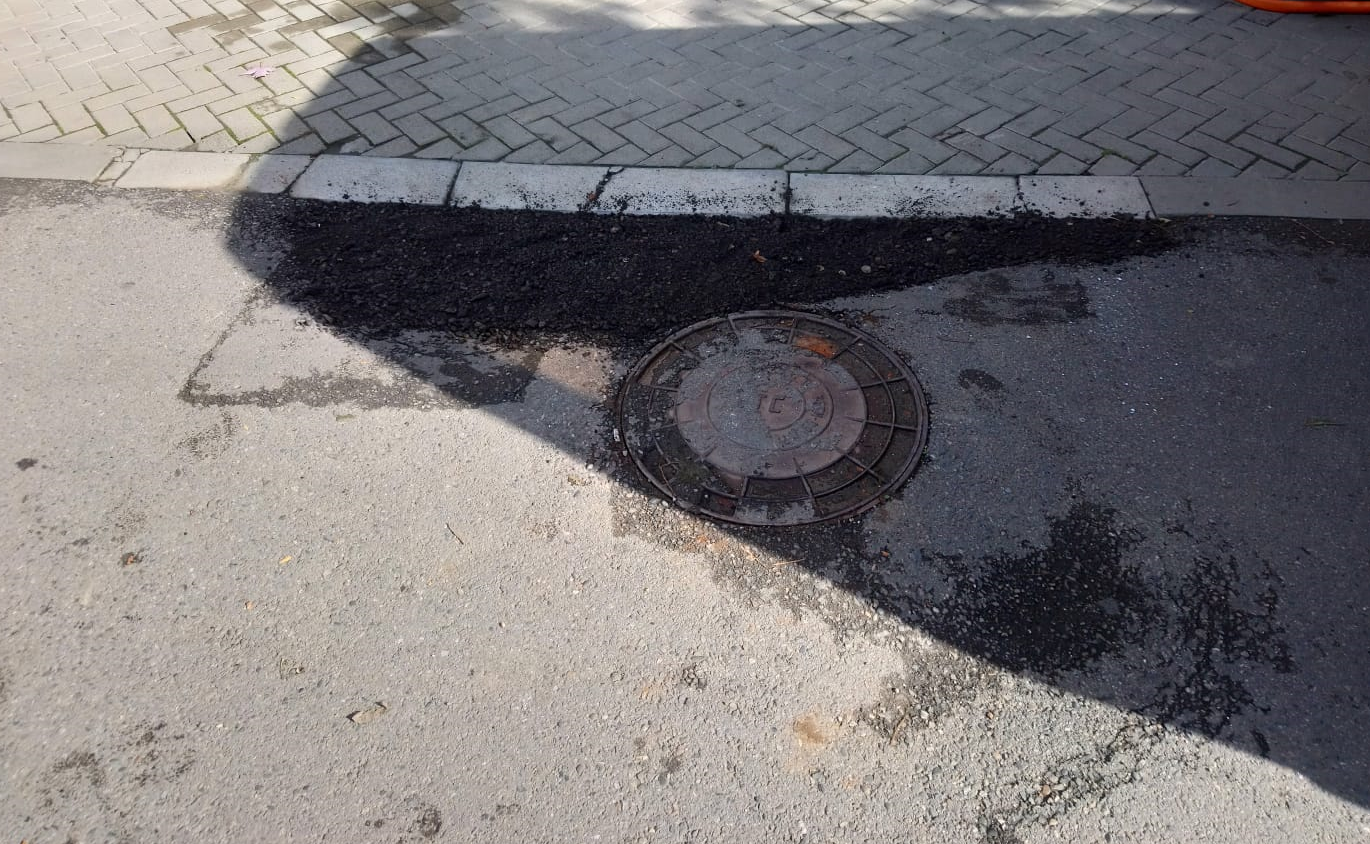 Ремонт Дома культуры в ст. Бакинской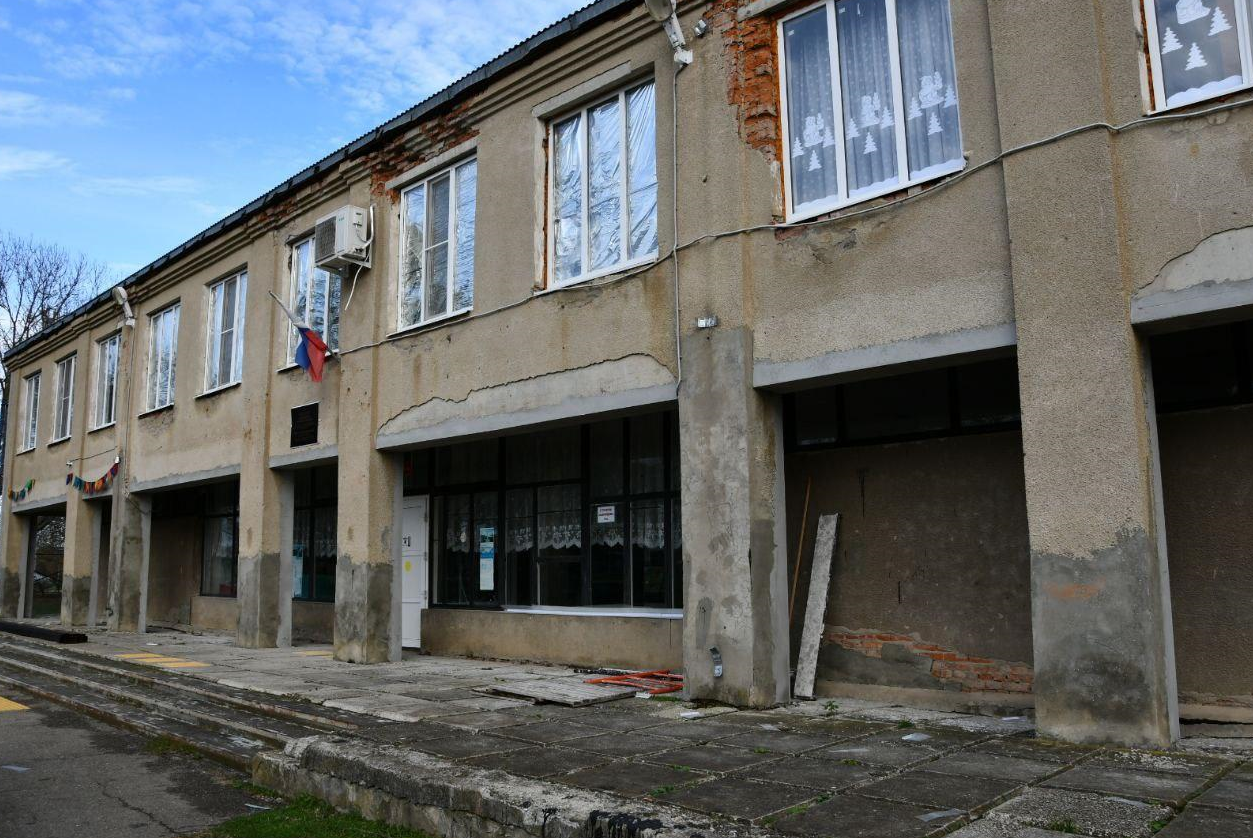 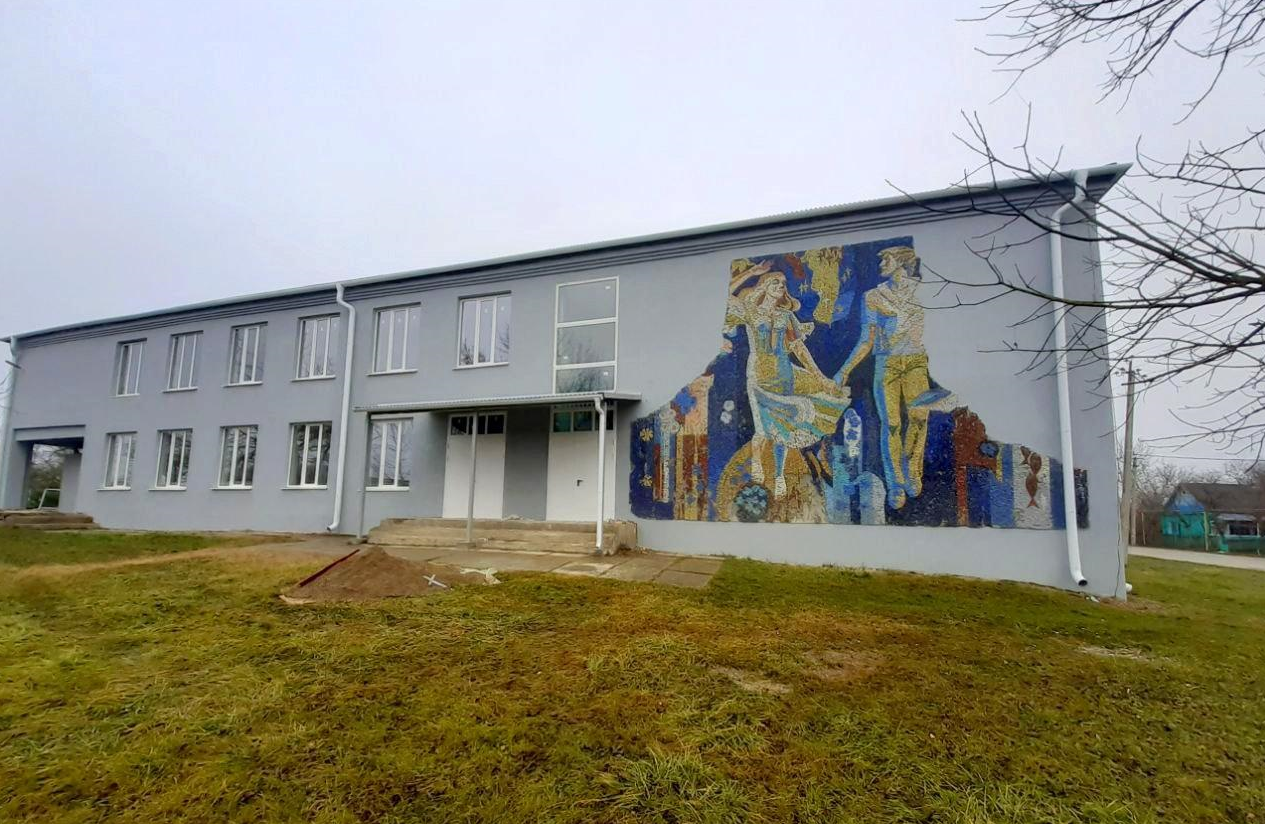 Установка новых элементов на детской площадке в ст. Кутаисской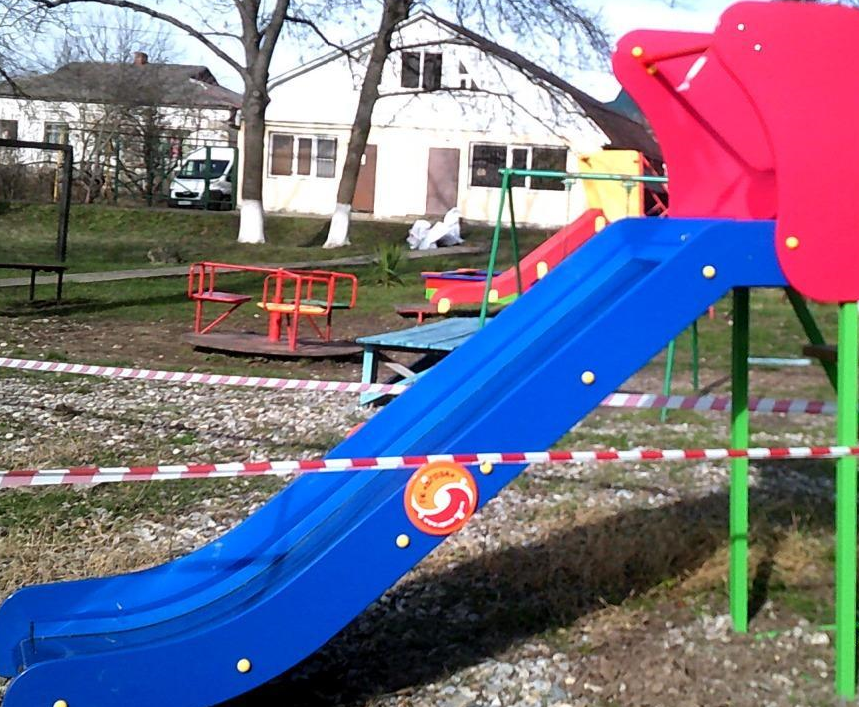 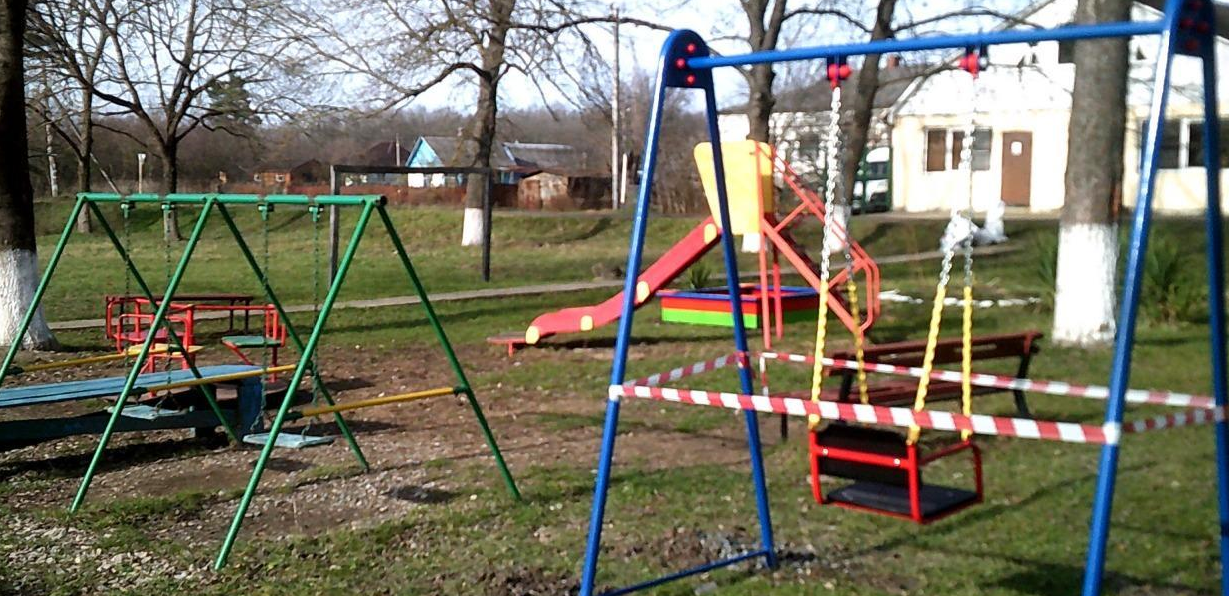 Ремонт ул. Черноморской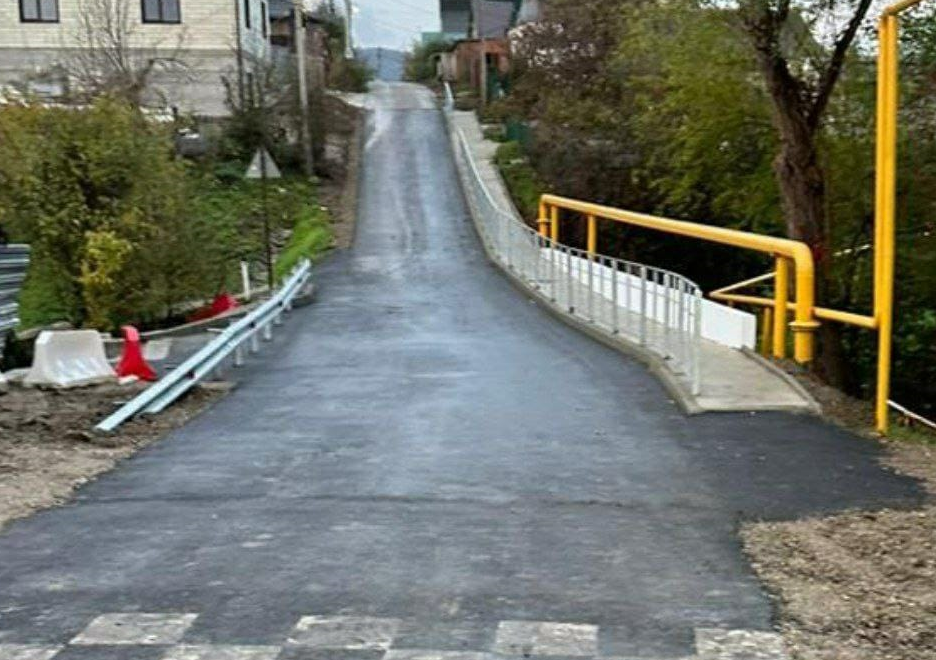 